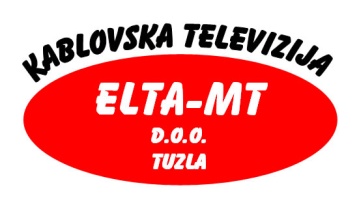 Elta-MT doo TuzlaPRAVILNIKO RJEŠAVANJU REKLAMACIJA POTROŠAČA NA USLUGE “Elta-MT”d.o.o.TuzlaTuzla, juni 2011. GodineNa osnovu Zakona o zaštiti potrošača ( Službeni glasnik BiH br. 25/06) i Zakona o komunikacijama (Službeni glasnik BiH br. 31/03,75/06,32/10) te Opštih uslova poslovanja „Elta-MT“d.o.o.Tuzla, direktor društva dana 24.06.2011.godine donosi:PRAVILNIKO RJEŠAVANJU REKLAMACIJA POTROŠAČA NA USLUGE “Elta-MT” d.o.o.TuzlaI OSNOVNE ODREDBEČlan 1.Ovim Pravilnikom uređuju se uslovi, način i postupak podnošenja i rješavanja reklamacija potrošača na usluge društva Elta-MT d.o.o. Tuzla, sa sjedištem u ulici Fočanska 1N, Tuzla.Član 2.Potrošač u smislu ovog Pravilnika je svako fizičko ili pravno lice koje je na osnovu zaključenog Pretplatničkog ugovora postalo korisnik usluga Elta-MT (u daljem tekstu: Korisnik usluga).II PRAVA KORISNIKA NA REKLAMACIJUČlan 3.Korisnik usluga ima pravo na podnošenje reklamacije na izvršene usluge Elta-MT u skladu sa zakonom i ovim Pravilnikom.Član 4.Reklamacija odnosno prigovor na kvalitet pruženih usluga i na iznos računa ispostavljenih za korištenje usluga podnosi se Odjelu korisničke podrške Elta-MT u roku od 30 (trideset) dana od dana pružanja usluge za koju se podnosi prigovor, odnosno 30 (trideset) dana od dana dospijeća osporavanog računa za korištene usluge.Član 5.Korisnik usluga može podnijeti reklamaciju usmeno ili pisanim putem.1. Usmeno se mogu podnijeti samo najjednostavnije reklamacije odnosno reklamacije koje se podnose prvi puta. Takve reklamacije se podnose:– na info pultu Elta-MT d.o.o.Fočanska 1N;– pozivom Kontakt centra na broj telefona 035/302-333.2. Pisanim putem, reklamacija se podnosi za kompleksnije probleme kod prijema usluga Elta-MT, problema na mreži KTV i sl. te nakon što je na osnovu usmene reklamacije ekipa Elta-MT već obavila intervenciju kod korisnika koji je istu podnio (ponovne smetnje i kvarovi). Pisanim putem reklamacije se podnose :- putem faksa na broj telefona 035/302-330;- poštom na adresu Elta-MT d.o.o. za Odjel korisničke podrške, Fočanska 1N, Tuzla;- elektronskom poštom na adresu elta-mt@elta-mt.ba;- na info pultu Elta-MT d.o.o.Fočanska 1N.Na info pultu Elta-MT  svim korisnicima će biti dostupan obrazac za podnošenje reklamacije.IV POSTUPAK RJEŠAVANJA REKLAMACIJEČlan 6.Odjel korisničke podrške Elta-MT će u prvom stepenu provesti postupak utvrđivanja osnovanosti prigovora te ukoliko smatra da prigovor nije osnovan dužan je o tome pismeno obavijestiti podnosioca prigovora u roku od najviše 8 (osam) dana od dana podnošenja prigovora.U prigovoru, kojeg podnosi korisnik, se moraju navesti činjenice i dokazi na kojima se isti temelji. Odjel korisničke podrške, prilikom rješavanja prigovora korisnika, ispitat će sve okolnosti nastanka smetnje kod prijema usluga Elta-MT, pri tome tražiti relevantne podatke od Službe održavanja, Službe interneta i drugih nadležnih službi zavisno o kojoj usluzi se radi.Službe iz prethodnog stava dužne su dostaviti sve potrebne informacije  u pisanom obliku, u obliku grafikona i sl.kako bi se što preciznije utvrdio odnos pružene usluge i prigovora korisnika.Član 7.Ukoliko je korisnik nezadovoljan odlukom Odjela korisničke podrške, može se obratiti Komisiji za žalbe Elta-MT, koju formira direktor u svakom konkretnom slučaju, koja će u drugom stepenu provesti postupak utvrđivanja osnovanosti prigovora te o tome u pisanom obliku obavijestiti podnosioca prigovora u roku od najviše 15 (petnaest) dana od dana podnošenja prigovora.Član 8.U slučaju spora između korisnika i Elta-MT, a po pitanju rješenja na prigovor u vezi sa kvalitetom pruženih usluga ili iznosa zaduženja, nakon provedenog postupka u skladu sa prethodnim stavovima, korisnik prije podnošenja tužbe nadležnom sudu može podnijeti žalbu Ombudsmenu  za zaštitu potrošača u BiH u roku od najviše 30 (trideset) dana od dana zaprimanja pisanog odgovora od strane Komisije za žalbe.Korisnik ima pravo podnijeti prigovor Regulatornoj agenciji za komunikacije u vezi sa pravom koje mu pripada po osnovu pružanja javne telekomunikacijske usluge, ukoliko je bio u pretplatničkom odnosu ili mu je odbijen zahtjev za zasnivanje korisničkog odnosa , ili je isti suspendovan ili okončan od strane Elta-MT.U slučaju podnošenja žalbe Ombudsmenu, Elta-MT se obavezuje zastati sa svim postupcima prema korisniku do okončanja spora. O pokretanju žalbe Elta-MT će biti obaviještena ili od strane korisnika ili od strane Ombudsmena. Ako je Elta-MT obustavila pružanje usluge prije nego što je od nadležnog tijela ili osobe obaviještena o pokrenutom postupku, ponovo će bez naplaćivanja naknade za aktivaciju usluge započeti i nastaviti pružati uslugu korisniku do okončanja sudskog ili vansudskog postupka.  Član 9.Korisnik koji je podnio prigovor na kvalitet pružene usluge ima pravo tražiti od Elta-MT naknadu štete samo ukoliko se od strane Elta-MT ili pravosnažnom odlukom suda ili drugog nadležnog  tijela utvrdi da je nivo kvaliteta pružene usluge  niži od propisanog, osim ako je niži kvalitet usluge uzrokovan višom silom, neispravnom terminalnom opremom korisnika ili njezinim nepravilnim korištenjem.Član 10.U slučaju usmene reklamacije podnijete ovlaštenim licima Elta-MT, isti će donijeti odluku o reklamaciji ukoliko donošenje odluke ne zahtijeva prikupljanje dodatnih podataka  i/ili obradu od strane drugih službi Elta-MT.U slučaju da je radi donošenja odluke po usmenoj reklamaciji Korisnika usluga potrebno prikupiti dodatne podatke i/ili izvršiti obradu izvršene usluge odnosno ispostavljenog računa od strane drugih službi Elta-MT, ovlaštena lica Elta-MT će uputiti Korisnika usluga da reklamaciju podnese pisanim putem.Ukoliko Korisnik usluge odbije da podnese reklamaciju u pisanoj formi, po upustvu ovlaštenih lica Elta-MT, navedeno će biti evidentirano Službenom bilješkom ovlaštenog lica Elta-MT .  Član 11.U slučaju da je Korisnik usluga podnio reklamaciju za čije rješavanje i obrazloženje odgovora je potrebno pribaviti izvještaje i/ili informacije od trećih lica izvan Elta-MT, rok za detaljan odgovor o ishodu podnijete reklamacije se može produžiti, uz obavezno dostavljanje obavještenja Korisniku usluge o ishodu podnijete reklamacije u roku iz člana 6. ovog Pravilnika, kao i obavještavanje Korisnika usluga da će mu u dodatnom roku biti dostavljeno detaljno obrazloženje odgovora po podnijetoj reklamaciji.Član 12.O odluci koja je donijeta po reklamaciji Korisnika usluga, u skladu sa prethodnim članom, Elta-MT će obavijestiti Korisnika usluga odmah po donošenju odluke, telefonskim ili pisanim putem.Član 13.Ukoliko je reklamacija Korisnika usluga osnovana, Korisnik usluga ima pravo na otklanjanje konstatovanog nedostatka.Ukoliko nije moguće otkloniti nedostatak u smislu prethodnog stava, Korisnik usluga ima pravo na to da se usluga ponovo obavi ili dovrši ili na smanjenje cijene računa srazmjerno nedostatku izvršene usluge.Korisnik usluga može da ostvari prava iz ovog člana pod uslovom da nedostatak nije nastao njegovom krivicom ili da odgovornost za nedostatak nije isključena Opštim uslovima ili Ugovorom o pretplatničkom odnosu i korišćenju usluga KTV mreže Elta-MT koji su sastavni dio Pretplatničkog ugovora.V ZAVRŠNE ODREDBEČlan 14.Elta-MT će sa ovim Pravilnikom uskladiti interne procedure rada Odjela korisničke podrške i ovlaštenih lica Elta-MT .Član 15.Elta-MT zadržava pravo da, u skladu sa izmijenjenim uslovima poslovanja i prema svojoj poslovnoj politici, vrši izmjene i dopune ovog Pravilnika, u skladu sa pozitivnim zakonskim propisima.Član 16.Pravilnik stupa na snagu danom donošenja.Za provođenje Pravilnika zadužuju se Odjel korisničke podrške Elta-MT i ovlaštena lica Elta-MT.DIREKTOR Tokača Muhamed